СП «Детский сад» ГБОУ СОШ с. МалячкиноДЛЯ ДОШКОЛЬНИКОВ                                                                               Выполнила: воспитатель: Зиновьева Евгения Васильевнател.:893723449182022 годРазвивающие сумки - игралки  для дошкольников.Введение.Чтобы детство детей было счастливым, главное место в их жизни должна занимать игра, потому что она является основным видом деятельности дошкольников. В детском возрасте у ребёнка есть потребность в игре. И её нужно удовлетворить не потому, что делу – время, потехе – час, а потому, что, играя, ребёнок учится и познаёт жизнь. Играя, дети постоянно общаются, между ними происходит диалог, проявляется активный познавательный интерес к окружающему миру.Детство немыслимо без игрушек. Игрушки для ребенка – это та среда, которая позволяет ему исследовать окружающий мир, формирует и реализует творческие способности, учит выражать свои чувства, а также общаться и познавать себя.Подбор игрушек — дело серьезное и ответственное. От успешности этого дела зависит не только игра ребенка, но и прогресс в его развитии.В настоящее время выбрать игрушку ребенку нелегко. Наряду с традиционными куклами, мишками, машинками, мячиками, появились новые игрушки — динозавры, трансформеры, пауки и компьютерные игры.Использование дидактических игр в образовательном процессе в ДОУ является одним из эффективных способов развития у детей творческих способностей и создания благоприятного эмоционального фона. Занятия с применением дидактических игр интересны дошкольникам. Красочность, игровая форма, общая атмосфера доброжелательности позволяет ребенку играть увлеченно, испытывать радость познания, открывать новое.Предлагаю вашему вниманию подборку развивающих самодельных игр (сумки-игралки).Назначение: данные «сумки – игралки»  адресованы педагогам ДОУ, родителям.Цель разработки: создание комфортной игровой среды для развития интеллектуально развитой личности.Задачи разработки:-Формировать у детей стремление к самосовершенствованию;                                          - Воспитывать у детей желание к получению новых знаний и навыков;                           - Закреплять в игре приобретенные знания и навыки.Сумка – игралка «Фрукты, овощи и ягоды»Возраст: от 2 до 6 лет.Лето выдалось на редкость урожайным! Помогите собрать урожай, и навести порядок, разложив все овощи, фрукты и ягоды по полочкам.Что в комплекте:                                                                                                                       - кастрюля;                                                                                                                                      -4 ягоды (клубника, малина, голубика, арбуз);                                                                      -7 фруктов (яблоко, груша, лимон, банан, слива, апельсин, вишня);                                   -12 овощей (чеснок, помидор, тыква, морковь, редис, картофель, огурец, перец, капуста, лук-репка, перец Чили, баклажан).Размер сумки в сложенном виде: 29 см*27 см 
Размер кастрюли: 22 см*20 см 
Размер элементов: от  до 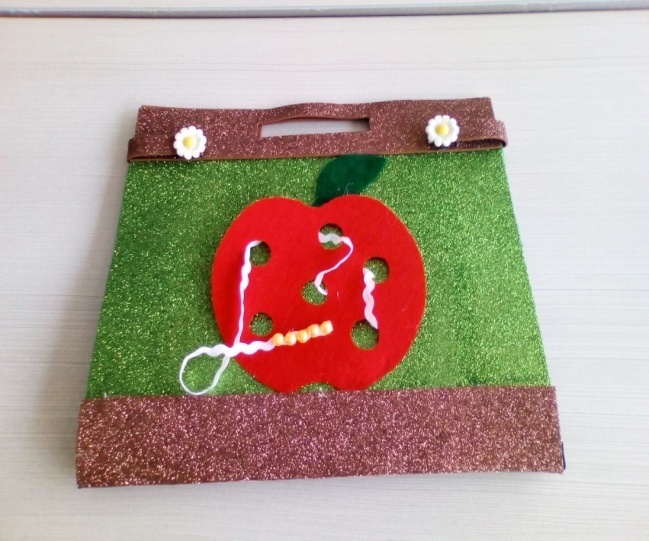 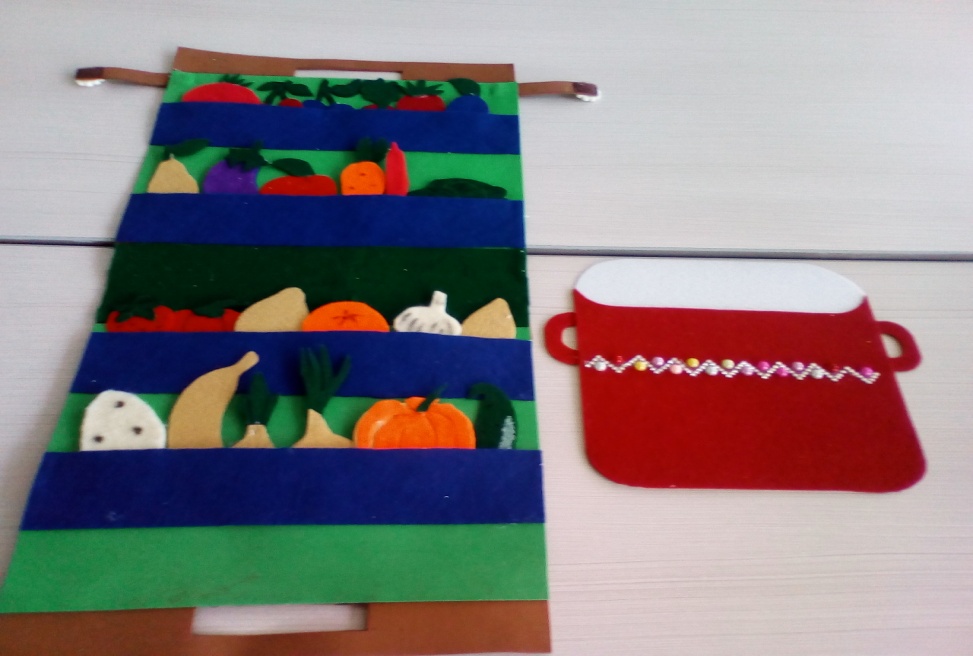 Как играть?1.Игра «Собираем урожай»Рассмотрите содержимое сумки-игралки вместе с ребенком.Обсудите, где и как растут овощи, фрукты, ягоды (в саду, в лесу, на грядке, на дереве,  на кустарнике)?     Что такое корнеплоды? Почему они так называются?                                                           Какие фрукты, овощи, ягоды растут в наших краях?Какую тайну хранят косточки и семечки, спрятанные внутри некоторых овощей, фруктов, ягод?2.Игра «Доскажи словечко». Предложите ребенку отгадать загадки, предложенные к игре и найти отгадку в сумке-игралке.3.Игра «Сортировки».Раскладывайте урожай на полочках в сумке-игралке по различным признакам: по цвету, форме, размеру, виду (овощи, фрукты, ягоды), вкусовым качествам (сладкие, кислые, горькие), наличию семечек внутри (без семечек, одна, много) и т.п.4.Игра «Угадай-ка!».Игрок выбирает 1 предмет из сумки, не называя и не показывая другим игрокам, описывает его, отвечая на вопрос: какой он? (Например, круглый, оранжевый, сладкий, экзотический).Остальные игроки пытаются отгадать загаданный овощ, фрукт, ягоду (например, апельсин).5.Игра «Посчитай-ка!».Предложите ребенку посчитать, сколько всего в сумке овощей? Фруктов? Ягод?Раскладывайте урожай на полочки, сравнивайте полочки по количеству: где больше? Меньше?Составляйте и решайте математические задачки.6.Игра «Запоминай-ка!».Выберите 5-7 предметов из сумки-игралки, разложите их в ряд перед ребенком.                                                                                                               Рассмотрите, постарайтесь запомнить.Попросите ребенка закрыть глаза, а сами тем временем спрячьте 1 предмет.Открыв глаза, ребенок пробует отгадать, какой предмет исчез.Затем поменяйтесь местами: ребенок прячет, а взрослый угадывает.Можно усложнять игру, постепенно увеличивая количество запоминаемых предметов.7.Игра «Пряталки».Используйте сумку-игралку для изучения предлогов и ориентации в пространстве.Спросите ребенка, что лежит на, под, над, в сумке? Справа, слева от сумки?Затем попросите ребенка положить, например, апельсин в сумку, банан над сумкой, лук под сумку, арбуз на сумку и т.д.Также для «пряток» овощей, фруктов и ягод можно использовать все пространство комнаты.8.Игра «4-й лишний».Попросите ребенка помочь навести порядок, убрать с каждой полочки лишний предмет и объяснить свой выбор. Например, яблоко, груша, слива – фрукты, а капуста – лишняя, потому что капуста – овощ.9.Игра «Поварята».Поговорите с ребенком о пользе овощей, фруктов, ягод для здоровья.Вспомните, какие блюда можно из них приготовить. Предложите ребенку сварить в кастрюльке суп, овощное пюре, ягодный компот, варенье.Попросите ребенка выбрать нужные ингредиенты для каждого блюда.10.Игра «Алфавит на грядке».Попросите ребенка собрать урожай на заданную букву (звук). Например, «А» - апельсин, арбуз.Предложите определить место звука в слове (в начале, в середине, в конце) – где спрятался звук «А»? (Например, в словах арбуз, банан, тыква).11.Шнуровка «Гусеница».Поговорите с ребенком, каких животных можно увидеть на огороде? (Крот, пчелы, муравьи, колорадские жуки, гусеницы).Кто из них приносит пользу, а кто является вредителем?Предложите ребенку протянуть шнурок с гусеницей через отверстия в яблоке.                                                                                                            Используйте сумку-игралку в различных сюжетных играх: «Поход в магазин», «На рынке», «Собираем урожай в саду», «Домашняя кухня» и т.п.	Сумка – игралка «Фиолетовый лес» Воскобовича	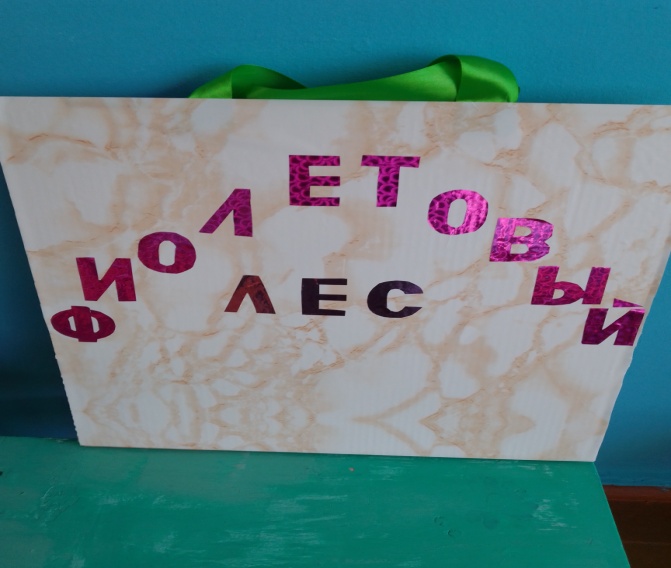 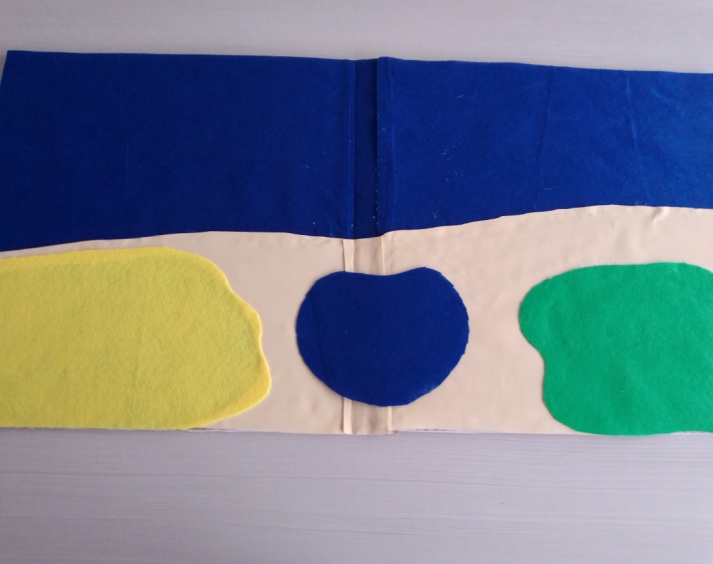 «Фиолетовый лес» — универсальное игровое обучающее средство. Он может быть материалом для игры детей и дидактическим пособием на различных занятиях. Игровые обучающие средства создают комфортные условия для работы педагога и добавляют удовольствие и радость детям.Чем обусловлено необычное название? Фиолетовый цвет трактуется как цвет мира, единения, возвращения, поисков утраченного. Цветовое решение среды «Фиолетовый лес» также нестандартное. Все элементы выполнены в радужных цветах. Это помогает ребенку увидеть многообразие красок, воображать, фантазировать, создавать необычные модели пространства, увидеть себя частицей удивительного мира.Состоит из элементов: небо, дорожка, лужайка, полянка и переносных модулей (озеро, дерево ажурное, дерево фиолетовый ствол, красный ствол, разноцветное дерево, 2 ели, солнышко, 3 облака, 5 птиц, 2 лягушки, змейка, 2 мышонка, 3 ежа, 3 ящерицы, 2 стрекозы, листы кувшинки и кувшинки по 2, 2 бабочки, волшебный цветок, 5 пар следов, 6 золотых плодов,  разноцветные листочки, которые крепятся липучками и могут размещаться на фетровом полотне.«Фиолетовый лес» - предметно-развивающая среда, подходящая как для группы детей, так и для индивидуального использования. Соответствует возрастным особенностям детей от 6 месяцев до 7 лет. Размер сумки в сложенном виде: 45 см*45 см 
Размер элементов: от 3 см до 30 см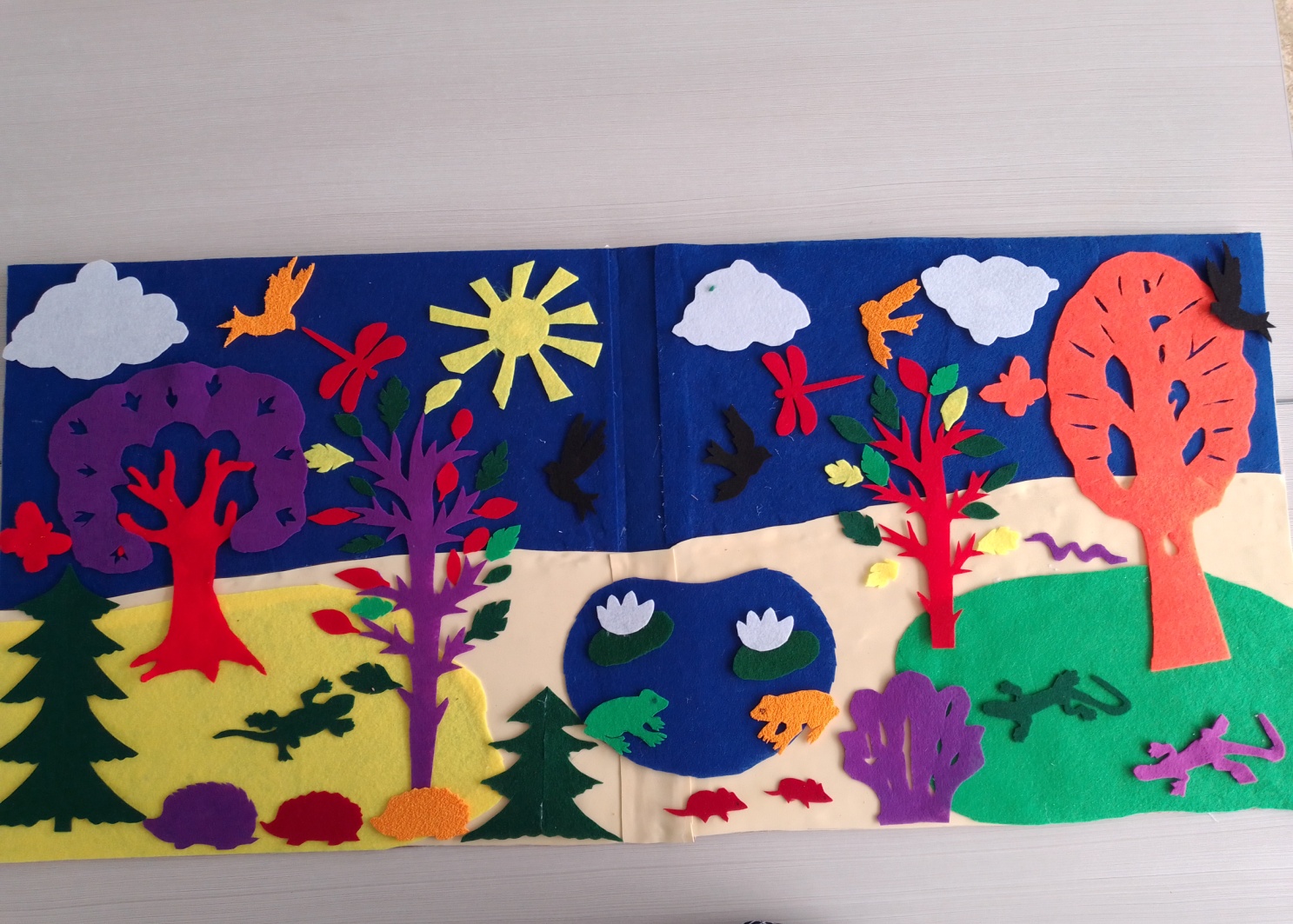 Способствует ознакомлению детей с окружающим миром, и с тем, что в нем происходит, развивает познавательные процессы, развивает способности к анализу, сравнению, развитию аргументированной речи.Преимущества развивающей среды: доступная, безопасная, насыщенная, трансформируемая.С помощью сказочных героев, сказочных ситуаций, мы закрепляем такие понятия                                                                                                                            -количество: «Сколько листьев на красном дереве?», «Кого больше, птиц или бабочек? На сколько больше?», «Помоги гномам собрать ягодки», «Помоги ежикам сосчитать грибы»-величина: «Какое дерево выше?», «Чья дорожка длиннее?»-ориентировка в пространстве: «Помоги волку собрать семерых козлят», «Где спрятались бабочка или стрекоза?», «Помоги мышке пройти слева направо»-ориентировка во времени: «Покажите, как меняется цвет листьев с наступление лета, осени», «Покажите, где находится солнышко утром, вечером» Игровая ситуация «Веселый счет» (4-5 лет)Задачи: учить детей соотносить цифру с количеством; учить раскладывать число на два меньших.Материалы и оборудование: «Фиолетовый лес», дерево, золотые плоды, два ежика из комплекта к нему, цифры 1 и 4 Игровая ситуация: Педагог в пространство Фиолетового леса размещает дерево с золотыми плодами и двух ежиков. Рядом с большим ежиком ставится цифра 4, рядом с маленьким – 1.                                                                                            Далее педагог читает стихотворение:Золотых плодов, ребята, точно знаю – ровно пять!                                                                        Этим маленьким ежатам помогите сосчитать.                                                                                       Им на спинки разложить – это будет сложно,                                                                               Но порадовать ежат все-таки возможно. (И. В. Гончарова)Дети раскладывают золотые плоды ежикам на спинки в соответствии обозначенными цифрами. Педагог подводит итог.Вариант задания с усложнением (дети 5-6 лет). Цифры не используются.Педагог предлагает детям самостоятельно разделить пять плодов между двумя ежиками, объяснить, сколько плодов у каждого ежика.Социально-коммуникативное развитие	Игровая ситуация «Добрые слова» (5-7 лет)Задачи: учить проявлять внимание к окружающим, замечать положительные качества других и выражать это словами.Материалы и оборудование: «Фиолетовый лес», солнышко тучки, волшебный цветок», насекомые, животные, птицы из комплекта к нему.Игровая ситуация:                                                                                               В Фиолетовом лесу солнышко спряталось за тучку, не видно ни животных, ни насекомых.                                                                                                                                Педагог спрашивает у волшебного цветка: «Что случилось?».Ответ цветка: «Солнце наше загрустило, оттого, что никто не говорит ему добрых слов, ни хвалит. Вот оно расстроилось и ушло за тучки, а вместе с ним и все жители спрятались». Педагог предлагает вернуть радость в Фиолетовый лес, вспоминая добрые слова. Дети произносят слова и с каждым словом появляется какое-нибудь животное или насекомое. Когда все жители появятся, с солнышка убирают тучку. Солнышко очень радо, просит положить детей руку на грудь и почувствовать тепло, которым можно поделиться со всеми окружающими.        Сумка-игралка  «Автобус» - представляет собой интересную дидактическую игру для малышей. В наборе присутствуют плашки (линейки)  из мягкого и приятного на ощупь фетра, а также детали разной формы, закрепляющиеся на линейках с помощью липучек. Ребенок сможет изучить разнообразные фигуры, такие как круг, квадрат, треугольник и звезда. Набор складывается в небольшую сумку в виде автобуса, у которой имеются ручки, поэтому его можно брать собой в детский сад.
Детям предлагается разложить фигурки в различном порядке:
 по цвету (красный, желтый, зеленый, синий);
 выполнить чередование цветов;
 выкладывать фигурки под диктовку на скорость;
 воспроизвести рисунок (порядок фигур) на память.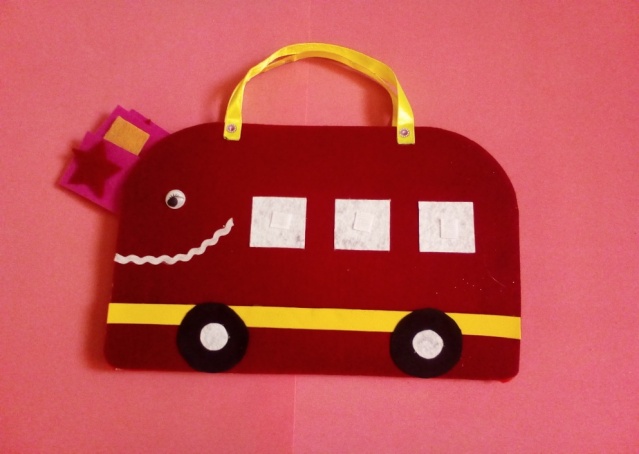 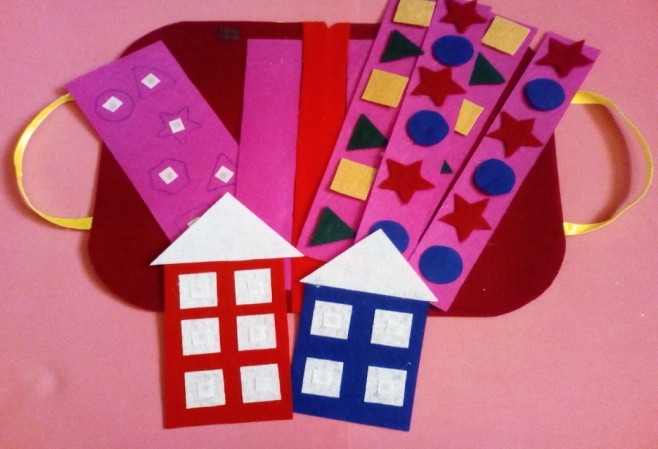 Как играть?1. Сортируйте геометрические фигуры по форме, по цвету;
2. Считайте фигурки;
3. Продолжайте последовательность - прикрепляйте фигуры по образцам на плашках.
4. Поиграйте в игру «Чудесный мешочек». Опустите руку в сумку и на ощупь попробуйте угадать, какая фигурка у вас в руке.5. «Фигуры»Предложите историю «В некотором царстве, в геометрическом государстве жили-были фигуры. И у каждой семьи был свой дом. Круги жили в красном доме, а треугольники — в синем. Поможем им найти свои домики?».                                                                                                                  Дети сортируют сначала фигуры по форме и прикрепляют на окошечки в домиках. Затем задание усложняется – сортировка происходит по форме и цвету. 6.«Подбери заплатку для ковра»Цель: упражнять детей в умении различать и называть круглую, треугольную, прямоугольную и квадратную форму.Сумка – игралка по сказке «Волк и семеро козлят»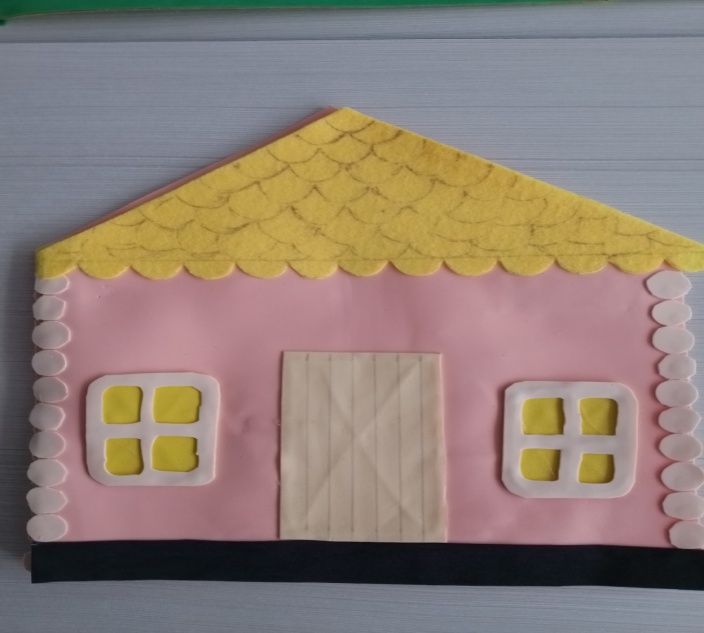 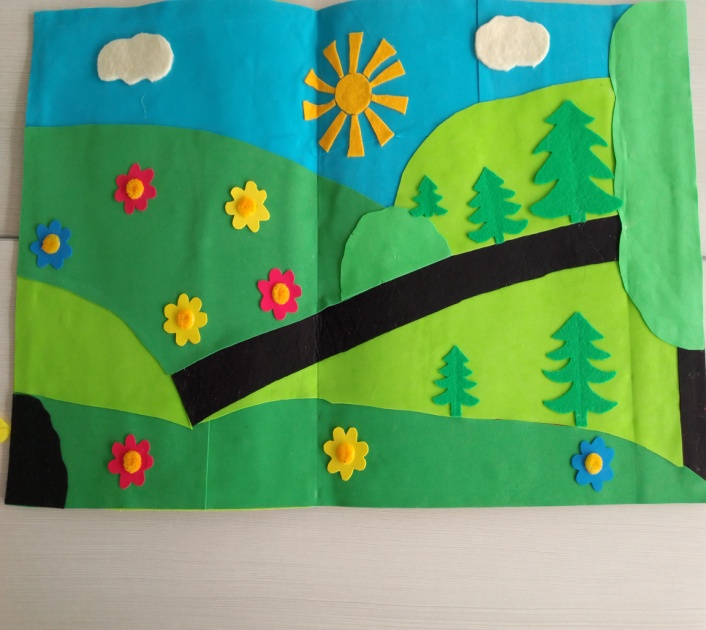 В набор входит игровое поле, на фоне которого будут разыгрываться события сказки и домик.
Игра представляет собой мини-спектакль по известной сказке «Волк и семеро козлят», написанной братьями Гримм. Предназначена для развития у дошкольников таких навыков, как речь, память, внимательность, творческие способности. Она поможет научить ребенка говорить целыми предложениями и составлять связный рассказ.Как играть? 	С помощью этого красочного набора Вы сможете рассказать и показать малышу сказку «Волк и семеро козлят».Сказка учит малышей слушаться своих родителей, не отпирать дверь незнакомцам и быть более бдительными. А также учит находить выход из любой ситуации.
Это сказка о том, что хорошее непременно всегда побеждает, а зло будет наказано.Данная игра позволит ребенку быть не только слушателем, но и активным участником действия.Возьмите текст сказки и прочитайте его ребенку, сопровождая свое чтение движением фигурок. Этот мини-спектакль понравится малышу, и он захочет повторить его уже без вашей  помощи.
Превратите знакомство ребенка со сказкой в интересную развивающую игру! 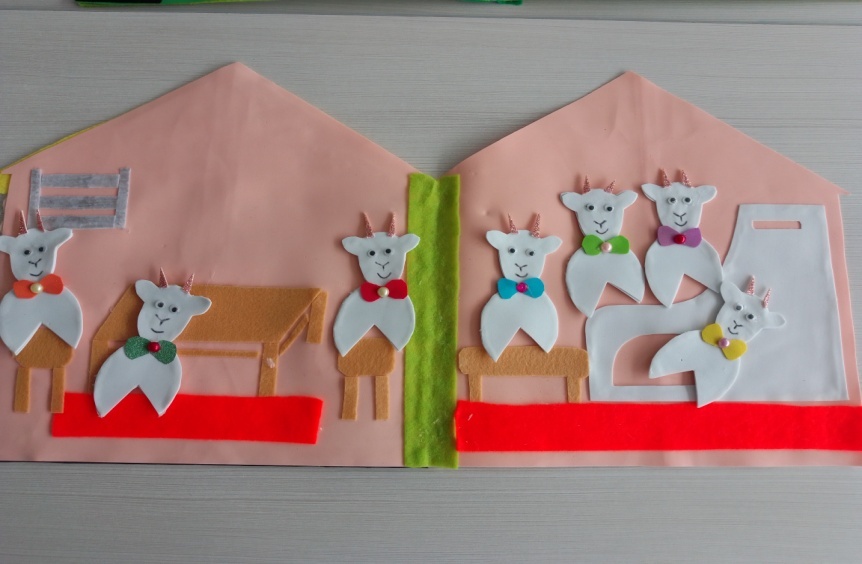 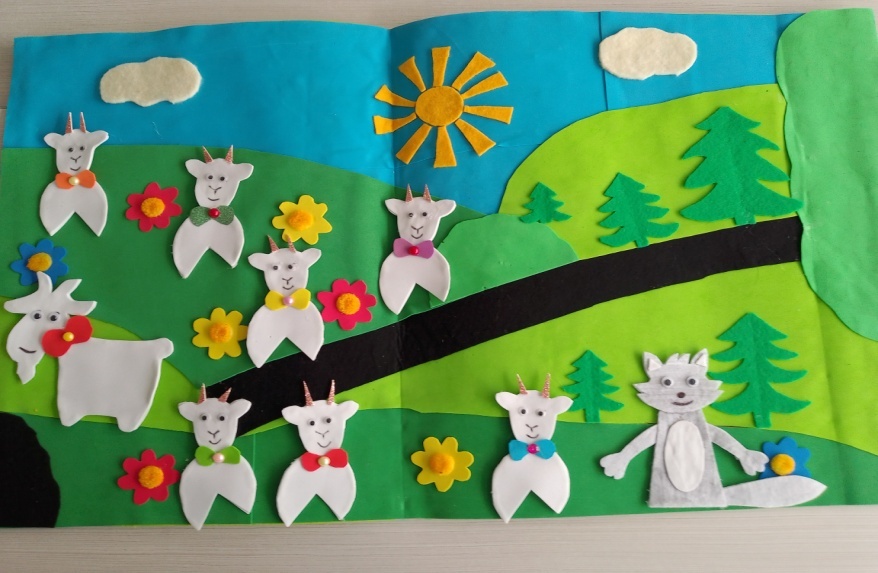 Сумка – игралка «Новый  год»Всем известно, что ничто так не развивает речь, как составление рассказа или сказки по картинке. Дошколята любят фантазировать и придумывать свои сказки и истории.Вариантов игры «Составь рассказ по картинке» очень много, я в свою очередь хочу предложить свой вариант игры и предлагаю из фоамирана, смастерить интересную и увлекательную дидактическую игру «Придумай и расскажи сказку или историю».С помощью такой игры ребёнок учится придумывать сказки и истории, у него развивается речевая активность, возникает желание рассказать сверстникам свою сказку или историю, развивается фантазия, творческое воображение.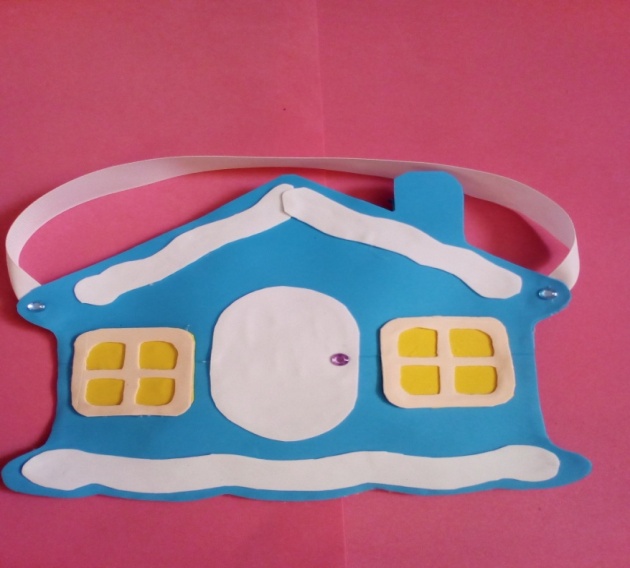 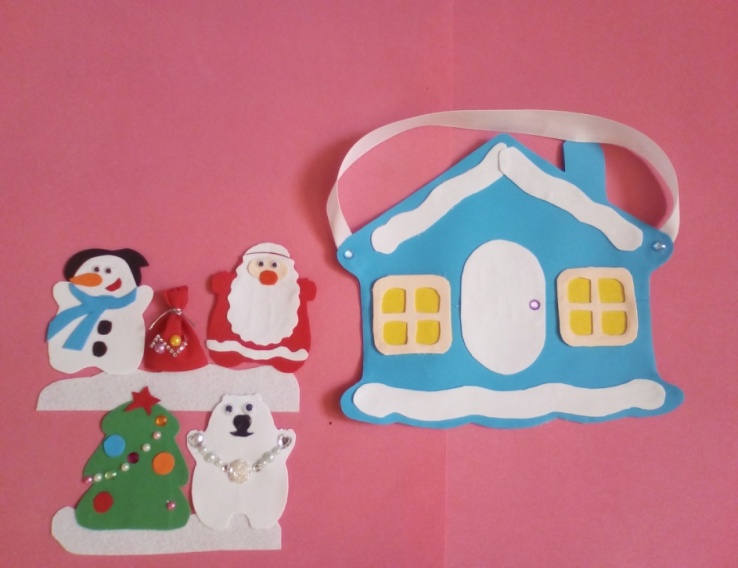 В заключении хочется сказать, что не каждая магазинная игра принесет Вашим детям пользу и доставит радость, но игра, созданная своими руками, уж точно не будет пылиться на полке!Желаю всем творческих успехов и отличного настроения.